ProduktinformationProduktbezeichnungdoc nature’sBIO-MORINGA OLEIFERABlattpulverMarkedoc phytolaborInhalt100 gRechtlicher StatusLebensmittelPZN A5619371PZN D18264337GTIN (Stück)4024691375878Anwendungsgebiet:/Anwendung:Moringa Oleifera; MeerrettichbaumKurztextBIO-MORINGA OLEIFERA(Meerrettichbaum) Blattpulver+ aus kontrolliert biologischem Anbau+ glutenfrei, laktosefrei+ hefefrei+ veganLangtextBIO-Moringa Oleifera - Blattpulver aus kontrolliert biologischem AnbauMoringa-Bäume gedeihen in den tropischen und subtropischen Regionen der Erde. In den Anbauländern gelten seine Blätter als wichtige Nahrungsgrundlage, z.B. als Gemüse und Tee. Unsere Moringa Oleifera-Produkte werden werterhaltend und schonend verarbeitet.GESUND & LEBEN – GARANTIE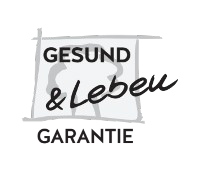 GESUND & LEBEN - Garantie: Unsere Produkte werden nach strengsten Richtlinien hergestellt, laufend kontrolliert und verlassen unserHaus stets frisch und in allerbester Qualität.Haus stets frisch und in allerbester Qualität.ZubereitungsempfehlungZubereitungsempfehlung: 2-3 Teelöffel (5g = eine Portion) Blattpulver in Getränken (Tee, Säfte, Milchmix, Smoothie), in Milchprodukten (Joghurt, Quark, Buttermilch u.a. oder über Suppen, Soßen, Gemüsen, Salaten, über Eier, Pizza o.a. streuen.Zubereitungsempfehlung: 2-3 Teelöffel (5g = eine Portion) Blattpulver in Getränken (Tee, Säfte, Milchmix, Smoothie), in Milchprodukten (Joghurt, Quark, Buttermilch u.a. oder über Suppen, Soßen, Gemüsen, Salaten, über Eier, Pizza o.a. streuen.ZutatenZutaten: Moringa Oleifera Blattschnitt**aus kontrolliert biologischem Anbau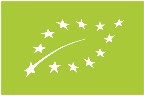 DE-ÖKO-039Nicht-EU-LandwirtschaftZutaten: Moringa Oleifera Blattschnitt**aus kontrolliert biologischem AnbauDE-ÖKO-039Nicht-EU-LandwirtschaftNährwerte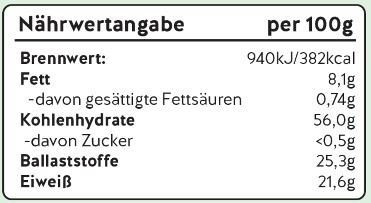 Nährwertangabeper 100gNährwerteBrennwert:940kJ / 382kcalNährwerteFett8,1 gNährwerte-davon gesättigte Fettsäuren0,74 gNährwerteKohlenhydrate56,0 gNährwerte-davon Zucker<0,5 gNährwerteBallaststoffe25,3 gNährwerteEiweiß21,6 gNährwerteWichtige HinweiseDer Inhalt dieser Verpackung reicht für 20 Portionen á 5g.Mindestens haltbar bis: siehe Verpackung.Bitte beachten Sie die Angaben auf der Verpackung.Der Inhalt dieser Verpackung reicht für 20 Portionen á 5g.Mindestens haltbar bis: siehe Verpackung.Bitte beachten Sie die Angaben auf der Verpackung.Weitere Informationen unterwww.guterrat.net doclabor.comwww.guterrat.net doclabor.comSEO Keywords:doc nature’s bio moringa oleifera blattpulver, bio moringa oleifera blattpulver gesund und leben, moringa oleifera blattpulver, bio moringa pulver, bio moringa pulver kaufen, moringa pulver gesund, moringablätter pulver, moringa pulver superfood, meeretichbaum bio pulver, moringa nahrungsergänzung, moringa pulver nahrungsergänzungdoc nature’s bio moringa oleifera blattpulver, bio moringa oleifera blattpulver gesund und leben, moringa oleifera blattpulver, bio moringa pulver, bio moringa pulver kaufen, moringa pulver gesund, moringablätter pulver, moringa pulver superfood, meeretichbaum bio pulver, moringa nahrungsergänzung, moringa pulver nahrungsergänzungInverkehrbringerguterratGesundheitsprodukte GmbH & Co. KGguterratGesundheitsprodukte GmbH & Co. KGEduard-Bodem-Gasse 6 Kontrolliert durch AT-BIO-301 A-6020 Innsbruck doc@guterrat.netStand der Information11.04.2023, JS (label 05-2023)